Marking Memo for Portfolio Task KD M01U01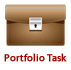 This is an open ended activity and so responses may vary. The actual UNESCO ICT CFT Competency being assessed is “Teachers should be able to explain the principles of using ICT in education, describe how these principles can be put into practice, analyse the issues that arise in implementing these principles and how the issues can be addressed.” (KD.1.a). A suggested mark allocation appears below:CommentMark Allocation1Who?: – Have they Identified the target audience?52How?:  – Do they clearly explain how the lesson will unfold, provided clear instructions, described a learning pathway or at least a sequence of events etc.103Why?: Do they provide a reason why the students are studying in this way. Do they identify what soft skills are being taught?104 National Needs: Have they satisfactorily and intentionally confronted any of these National priorities?To promote the development of ICT services and businesses to increase job opportunities and generally to improve the economic and social well-being of Guyanese;To develop pertinent, strategic and focused network infrastructure to enable access to information and knowledge;To support national programmes and initiatives which foster social cohesion;To ensure access to reliable ICTs at the lowest sustainable prices so that all Guyanese have the opportunity of participating in the information and knowledge society;To create a new generation of citizens that can use ICTs to leapfrog Guyana’s development;To develop and implement the necessary policies, laws and regulations that support the sustainable development of the ICT sector;To support initiatives to encourage innovation and creation in the ICT sector.Have they described the connection between the lesson and the priorities?155Presentation: Neat, clear tidy presentation10TotalTotal50